Republic of the Philippines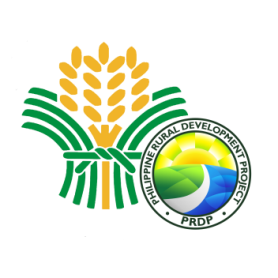 DEPARTMENT OF AGRICULTUREPhilippine Rural Development ProjectPROJECT SUPPORT OFFICE (PSO) FOR VISAYAS3rd Flr. Evangeline Bldg., R. Colina St., Ibabao Estancia, Mandaue City, CebuTel. Nos.: (032)349-2824; (032)349-2826         Email: psovisayas@gmail.com TERMS OF REFERENCE (TOR)	for	_____________________________________________________________________________________________GRAPHICS/LAYOUT ARTIST/PHOTOGRAPHER/VIDEOGRAPHER_____________________________________________________________________________________________OBJECTIVE AND SCOPE OF THE SERVICES TO BE PROVIDEDThe PRDP would like to invite the services of an individual for the position of Graphics/Layout Artist/Photographer/Videographer. The individual to be hired will be engaged to provide services, inputs and support to the Project’s implementation and capacity-strengthening activities for the PRDP.  The following are the works to be accomplished and the qualifications of the individual to be hired for the Project:JOB DESCRIPTION / DUTIES AND RESPONSIBILITIES: Conceptualize and develop information materials for PRDP through artistic representations.Assist in the development of the visual creative work plan of the over-all communication plan for PRDP;Draft and finalize layouts of news ads/advertorials, brochures, pamphlets, newsletters, tarpaulins and other info  advocacy materials;Create illustrations of various graphics, maps and charts for use in the information and advocacy materials of PRDP;Execute stage backdrops, billboards, streamers;Come up with designs and illustrations to be used for PRDP IEC materials, websites, tarpaulins, posters, backdrops, streamers and other visibility paraphernalia;Assist in the crafting of the communication plan in creative and design aspect; and Perform other duties and responsibilities that may be instructed by the Info-ACE Unit Head/Deputy Project Director and the Project Director.ADDITIONAL DUTIES AND RESPONSIBILITIESDocument PRDP activities (coordination  meeting, groundbreaking, seminar/workshop, etc) through videos and/or still images; Download videos/photos in hard drive and make copies in CD format for distribution to requesting offices;Archive/organize video/photo files for easy filing and future use;Must have a library of video/photo files;Edit photos, if needed or videos for release to TV stations;Print photos within or outside the office, if needed;Create slide shows for events or presentations needed by the Project; andMaintain and troubleshoots for cameras and other AV equipment assigned to him/her.REQUIRED QUALIFICATION Education 	Bachelor’s degree in Fine Arts, Advertising, Multimedia Arts, or its equivalent;Job Experience/Skills and KnowledgeAt least two years experience in graphics design and layouting; Proficient in Adobe Premiere Pro, Adobe Illustrator, Photoshop, Corel Draw, After Effects, InDesign and other photo editing, video editing and layouting software;Must be able to translate directions and instructions into design;Must have good communication (oral and written), interpersonal, organizational, and presentation skills;Able to work independently, demonstrate initiative, take direction and collaborate well with others;Able to work under pressure; andHardworking and flexible. APPROVED: 								ENGR. remelyn r. recoter, MNSA, ceso IIIOIC- Regional Executive DirectorPRDP Project DirectorPSO - Visayas Cluster 